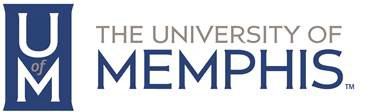 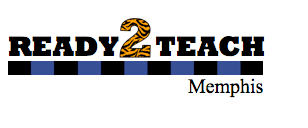 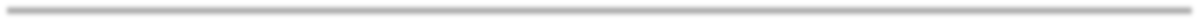 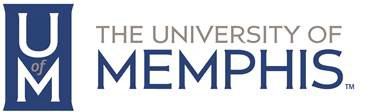 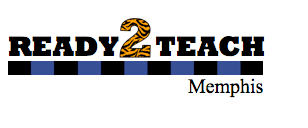 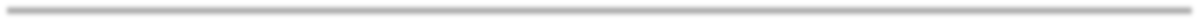 Teacher Candidate: 		Semester/Year: 	Grade:	 School: 		Evaluator: 			Please use this rubric at the end of the placement to make your overall assessment of the teacher candidate’s performance.Scoring Key: 1=Below Expectations	2=At Expectations	3=Above ExpectationsComments on areas of strengths (strongest performance elements):Comments of areas of continued growth (lowest performance elements):PLANNINGPLANNINGPLANNINGPLANNINGPLANNINGCriteriaUnacceptable (1) Below ExpectationsAcceptable (2) At ExpectationsTarget (3) Above ExpectationsOverall RatingInstructionalCandidate’s goals rarely aligned toCandidate’s goals were aligned toCandidate’s goals were alwaysplanningstate content standards. Activities, materials, and assessments unconnected to student prior learning or background. Appropriate pacing was not addressed. Individual students’ needs neglected.state content standards. Activities, materials, and assessments built on prior student learning and backgrounds. Many lesson components (student work periods, instruction times, closures, etc.) were given appropriate pacing times. Plans included differentiation for learners with needs butaccommodations were not observed.clearly aligned to state content standards. Creative activities, materials, and nontraditional assessments built deep student knowledge. All lesson components (student work periods, instruction times, closures, etc.) were given appropriate pacing times. Plans provided multiple opportunitiesfor students to have their needs met.Student workCandidate’s assignments requiredCandidate’s assignments requiredCandidate’s assignments requiredproductsstudents to reproduce information. Assignments rarely had students draw conclusions and/or offer support for them.students to interpret information rather than reproduce it.Assignments had students draw conclusions.students to interpret information at a high level of thought.Assignments nearly alwaysrequired students to draw conclusions and support them orally or in writing.Quality ofSome assessments had clearMost assessments had clearAll assessments provided clearassessmentsmeasurement criteria. Somemeasurement criteria. Formativemeasurement criteria. Formativeutilizedformative assessments were used. Assessments used single measures of performance.assessments were utilized frequently. Assessments measured performance in more than one way.and summative assessments were used frequently.Assessments measured performance in varied and unique ways.INSTRUCTIONINSTRUCTIONINSTRUCTIONINSTRUCTIONINSTRUCTIONKnowledge ofSome objectives and standards wereMost objectives and standardsAll objectives and standards werestandards &communicated. Expectations forwere communicated. Mostconsistently communicated. Allobjectivesstudent performances were unclear. Some objectives are connected to what students have learned.expectations for student performances were clear. Most objectives are connected to what students have learned.expectations for student performances were clearly communicated to students. All objectives are connected to what students have learned.CriteriaUnacceptable (1) Below ExpectationsAcceptable (2) At ExpectationsTarget (3) Above ExpectationsOverall RatingSkill atContent was meaningful to someContent was made meaningfulContent was consistentlymotivatingstudents. Candidate did notand relevant to most students.meaningful and relevant tostudentsconsistently reinforce and reward student efforts. Candidate did not develop learning experiences where inquiry, curiosity, and exploration were valued.Candidate reinforced and rewarded efforts. Candidate developed learning experiences where inquiry, curiosity, and exploration were valued.students. Candidate consistently reinforced and rewarded efforts. Candidate developed ample learning experiences where inquiry, curiosity, and exploration were valued.Competence inCandidate failed to use examples,Candidate used examples,Candidate used meaningfulpresentingillustrations and/or labels for newillustrations, and/or labels for newillustrations and labels for newinstructionalconcepts or ideas on a regular basis.concepts and ideas most of theconcepts or ideas. AlwayscontentDidn’t always model performance expectations. Sequencing across the lesson was lacking. Presentation included confusing or nonessential information.time. Modeled performance expectations. Logical sequencing and segmenting across the lesson was apparent most of the time.modeled performance expectations. Lessons were always clearly logically sequenced and segmented across the lessons. Information was relevant to the students’ lives.Competence inLessons did not always startLessons started promptly most ofAll lessons started promptly. TheLessonpromptly. The lessons lackedthe time. The lessons contained alessons clearly contained aStructure andstructure and did not clearly containbeginning, middle and end.beginning, middle and end.Pacinga beginning, middle and end. Pacing was non-existent or did not provide for different learning rates. Routines and/or transitions were unorganized and inefficient.Pacing was adequate and provided some opportunities for different learning rates. Routines and/or transitions were mostly organized and efficient.Pacing was clearly present and provided multiple opportunities for different learning rates. All routines and/or transitions were organized and efficient with minor interruptions.Qualities ofMaterials and activities did notMaterials and activities supportedAll materials and activitiesactivities andalways support lessons’ objectives.lesson objectives and sustainedclearly supported lessonmaterialsStudent interaction was limited. Technology was not used but was available. No outside resources were included. Tasks that were included in activities and materials lacked complexity and text.most students’ attention. Student to student interaction and choices were part of most lessons.Incorporated technology when available. Lessons relied mainly on adopted textbook. Most activities and materials included tasks that were rich with complexity and text.objectives and consistently sustained student attention throughout all lessons. Students had multiple opportunities, interaction, and choices. Creative use of technology, when available. Multiple resources were used. All activities and materials included tasks that were rich with complexity and text.Use of aCandidate’s questions were primarilyCandidate’s questions wereCandidate’s questions werevariety ofof one type or are without purposevaried and balanced. Requiredvaried, creative, and high qualityquestioningor sense. Questions were primarilyactive responses (e.g. whole-classproviding a balanced mix oftypesasked of individuals. Wait time was not evident. Candidate did not spread the questioning across all students.signaling, choral responses, or group and individual answers) Wait time was appropriate most of the time. Called on volunteers and non-volunteers.question types that are purposeful and coherent. Require active responses as well as student-to- student interaction. Wait time was consistently used appropriately. Consistently calls on volunteers and non-volunteers.CriteriaUnacceptable (1) Below ExpectationsAcceptable (2) At ExpectationsTarget (3) Above ExpectationsOverall RatingUse andCandidate rarely offeredCandidate’s academic feedbackCandidate’s academic feedbackquality ofacademic feedback. Candidatewas focused and frequent. Mostwas authentic and frequentlyacademicdid not do enough to supportof the time the candidategiven. Candidate consistentlyfeedbackstudent engagement and monitor their work.circulated during instructional activities to support engagement and monitored student work.circulated offering genuine support and documentation for student engagement and monitoring of student work.Using andCandidate rarely grouped studentsCandidate’s group activitiesCandidate’s group activitiesmanaging thefor clear instructional purposes.adequately enhanced studentclearly enhanced studentgrouping ofunderstanding and learning. Mostunderstanding and learningstudentsstudents knew their roles andeffectively. All students knew(whole, small,responsibilities. Individuals weretheir roles & responsibilities.pairs, orheld accountable for individualIndividuals were consistentlyindividually)and/or group work. Instructional group composition was not varied consistently (e.g. race, gender, ability, and age).held accountable for individual and/or group work. Instructional group composition varied (e.g. race, gender, ability, and age).TeacherCandidate did not displayCandidate displayed accurateCandidate displayed accuratecandidateaccurate content knowledgecontent knowledge of what wascontent knowledge of what he/sheknowledge ofacross lessons taught.taught. Usually implementedtaught and researched to add tocontentsubject-specific content strategies to enhance student content knowledge.the content being taught when needed. Consistently implemented subject-specific content strategies to enhance student content knowledge.TeacherCandidate was indifferent toCandidate displayedCandidate clearly anticipatedcandidatestudents’ learning needs andunderstandings of students’students’ needs and differentiatedknowledge ofdifficulties. Differentiation wasanticipated learning difficulties.seamlessly so all students couldstudentsrarely evident.Sometimes the candidate incorporated student interests and cultural heritage.  Provided limited differentiated instructional methods and content to ensure students had the opportunity to master what was being taught.master the concepts. Incorporated student interests and cultural heritage in respectful and meaningful ways.PromotingCandidate did not teach anyCandidate thoroughly taughtCandidate thoroughly taught onethinking(Analytical Thinking, Practicalone type (Analytical Thinking,or more types (AnalyticalskillsThinking, Creative Thinking, or Research-Based Thinking) thinking skills. Candidate provided minimal opportunities to generate ideas and alternatives. Candidate provided minimal opportunities to analyze problems from perspectives and viewpoints.Practical Thinking, Creative Thinking, or Research-Based Thinking) thinking skill.Candidate provided some opportunities to generate ideas and alternatives. Candidate provided some opportunities to analyze problems from different perspectives and viewpoints.Thinking, Practical Thinking, Creative Thinking, or Research- Based Thinking). Candidate provided numerous opportunities to generate a variety of ideas and alternatives. Candidate provided ample opportunities to analyze problems from multiple perspectives and viewpoints.CriteriaCriteriaUnacceptable (1) Below ExpectationsAcceptable (2) At ExpectationsTarget (3) Above ExpectationsOverall RatingPromotingCandidate rarely providedCandidate implements activitiesCandidate teaches by modelingproblemopportunities for student problemthat teach at least one of theproblem solving and activelysolvingsolving or provided opportunities that are artificial and inauthentic.following problem-solving types (abstraction, categorization, drawing conclusions or justifying solution, predicting outcomes, observing and experimenting, improving solutions, identifying relevant/irrelevant information, generating ideas, and creating and designing).encouraged students to practice problem solving through two or more of the following problem- solving types (abstraction, categorization, drawing conclusions or justification, predicting, observing and experimenting, improving solutions, identifying relevant/irrelevant information, generating ideas, and creating and designing). Candidate modeled and consistently provided opportunities for students to generate a variety of ideas andalternatives.ENVIRONMENTENVIRONMENTENVIRONMENTENVIRONMENTENVIRONMENTSetting clearCandidate did not set highCandidate set high expectations.Candidate consistently set highand highexpectations for students.Encouraged students to learn fromexpectations for all students.expectationsStudents were not encouraged to learn from mistakes. Learning experiences did not promote student success.mistakes. Most of the time learning opportunities allowed most students to experience success. Students completed work according to candidate’s expectations.Candidate created learning experiences where mistakes were helpful and where success is built in. All students met or exceeded candidate’s expectations.ManagingStudents were not well behaved.Students were well-behaved andStudents were always wellstudentCandidate did not handle minoron task with minor learningbehaved and on task. Candidatebehaviorlearning disruptions easily during Residency Semester. Candidate did not follow PIM’s classroom rules and procedures. Candidate treated all behavior issues as major issues or all as trivial; does not distinguish between them.disruptions.Candidate followed PIM’s classroom rules. Candidate overlooked some minor behavior issues, but other times he/she addresses it, pausing the lesson.consistently handled minor learning disruptions easily. Candidate always followed PIM’s classroom rules and procedures. Disruptions were handled appropriately and professionally.CollaborationCandidate does not incorporateCandidate incorporates some ofCandidate incorporates allWith MTsuggestions and critiques made inthe suggestions and critiquessuggestions and critiques made inandcollaboration with their MT ormade in collaboration with thecollaboration with their MT andClinicalClinical Supervisor.MT and Clinical SupervisorClinical Supervisor regardingSupervisorregarding planning, teaching, and assessing children.planning, teaching, and assessing children.Collaboration with Professionals, Parents, and OthersCandidate fails to communicate and/or collaborate with professionals, parents, and others in a meaningful way to meet the needs of all children in the classroom.Candidate collaborates & communicates with professionals, others and with parents under the guidance of their PIM to meet the specific needs of all children in the classroom.Candidate communicates and collaborates with professionals & parents in meaningful ways in concert with their PIM. Candidates seek additional ideas and suggestions in collaboration with fellow  candidates, University faculty and others to improve their instruction and to assist students in their learning.Promoting aCandidate-student interactionsMost candidate-studentCandidate-student interactionsRespectfulwere stiff. Candidate-studentinteractions were friendly andwere consistently professional,cultureand student-student rapport was disrespectful. Candidate expressed no interest in students’ interests or opinions.caring. Candidate-student and student-student rapport was respectful. Candidate was receptive to interests and opinions of students.friendly, and caring. Candidate- student and student-student rapport was always respectful. Candidate was consistently receptive to interests and opinions of students.